Black Powder Annual Report for 2023Wow, are we at the end of the year already?  Where did the time go?  I may not know the answer to that question, but I do know one thing:  it was another great year for shooting Black Powder at the club.  We continue to see a slow but steady increase in numbers at our monthly shoots.   We have a solid core group of “regulars” that show up each month, but also continue to see a number of new people attending.  I especially enjoy seeing other club members stopping by to check out the Black Powder shoots and to see what we are all about.  They usually get a good idea of the fun we have and also a chance to try their hand at shooting some of the firearms we are using. Each December we hold the Annual Doc Harrison Memorial Turkey Shoot.  We had a good turnout of about 20 shooters on the line this year.    This continues to be the most popular shoot of the year and I look forward to many more in the years to come.In August we also held a dedicated black powder “pistol shoot” down on Range #1.   We are unable to shoot pistols at our monthly shoots on Range #7 anymore so this was a great opportunity for us to get some pistol time in with all of our Black Powder pistol.   We had a good selection of single shot muzzle loaders, cap and ball revolvers and cartridge revolvers on the line this year.  This is a very popular event with the group and I hope to do another this coming summer.The Black Powder section shoots on Range # 7 the first Sunday of each month.   Anyone with a long arm using black powder (or an appropriate substitute) as a propellent is more than welcome to come join us, have some fun, and help make some smoke.  If you just want to see what it is all about, please drop by and say hi.  We are a friendly bunch and love to share our fun with everyone.Best Regards,Tim Wall		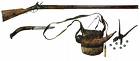 